CONSEJO NACIONAL DE INVESTIGACIONES CIENTIFICAS Y TÉCNICASGERENCIA DE RECURSOS HUMANOSCOORDINACION DE BECASCONSEJO NACIONAL DE INVESTIGACIONES CIENTIFICAS Y TÉCNICASGERENCIA DE RECURSOS HUMANOSCOORDINACION DE BECASCONSEJO NACIONAL DE INVESTIGACIONES CIENTIFICAS Y TÉCNICASGERENCIA DE RECURSOS HUMANOSCOORDINACION DE BECAS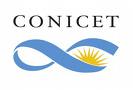 BECAS INTERNASSOLICITUD DE CAMBIO DE DIRECTOR Y/O CODIRECTOR DE BECABECAS INTERNASSOLICITUD DE CAMBIO DE DIRECTOR Y/O CODIRECTOR DE BECABECAS INTERNASSOLICITUD DE CAMBIO DE DIRECTOR Y/O CODIRECTOR DE BECABECAS INTERNASSOLICITUD DE CAMBIO DE DIRECTOR Y/O CODIRECTOR DE BECA1. DATOS PERSONALES1. DATOS PERSONALES1. DATOS PERSONALES1. DATOS PERSONALES1.1. Apellido/s         1.1. Apellido/s         1.1. Apellido/s         1.1. Apellido/s         1.2. Nombre/s       1.2. Nombre/s       1.2. Nombre/s       1.2. Nombre/s       1.3  Documento Tipo:       Nº       (completar sin puntos ni guiones)1.4 Correo electrónico:      @     Se recuerda que los becarios Postdoctorales no pueden ser dirigidos ni codirigidos por Investigadores Asistentes.En el caso de proponer un Inv. Asistente como director/codirector de una beca Doctoral, el investigador propuesto deberá contar con 2 informes CIC aprobados y presentar el aval de su director de Carrera.1.3  Documento Tipo:       Nº       (completar sin puntos ni guiones)1.4 Correo electrónico:      @     Se recuerda que los becarios Postdoctorales no pueden ser dirigidos ni codirigidos por Investigadores Asistentes.En el caso de proponer un Inv. Asistente como director/codirector de una beca Doctoral, el investigador propuesto deberá contar con 2 informes CIC aprobados y presentar el aval de su director de Carrera.1.3  Documento Tipo:       Nº       (completar sin puntos ni guiones)1.4 Correo electrónico:      @     Se recuerda que los becarios Postdoctorales no pueden ser dirigidos ni codirigidos por Investigadores Asistentes.En el caso de proponer un Inv. Asistente como director/codirector de una beca Doctoral, el investigador propuesto deberá contar con 2 informes CIC aprobados y presentar el aval de su director de Carrera.1.3  Documento Tipo:       Nº       (completar sin puntos ni guiones)1.4 Correo electrónico:      @     Se recuerda que los becarios Postdoctorales no pueden ser dirigidos ni codirigidos por Investigadores Asistentes.En el caso de proponer un Inv. Asistente como director/codirector de una beca Doctoral, el investigador propuesto deberá contar con 2 informes CIC aprobados y presentar el aval de su director de Carrera.2. DIRECTOR PROPUESTO (si solo propone codirector, deje este sector en blanco)2. DIRECTOR PROPUESTO (si solo propone codirector, deje este sector en blanco)2. DIRECTOR PROPUESTO (si solo propone codirector, deje este sector en blanco)2. DIRECTOR PROPUESTO (si solo propone codirector, deje este sector en blanco)2.1. Apellido/s         2.1. Apellido/s         2.1. Apellido/s         2.1. Apellido/s         2.2. Nombre/s       2.2. Nombre/s       2.2. Nombre/s       2.2. Nombre/s       2.3  Documento Tipo:       Nº       (completar sin puntos ni guiones)2.2.1. Organismo (INTA o INTI o CONEA o Universidad, etc)   2.3  Documento Tipo:       Nº       (completar sin puntos ni guiones)2.2.1. Organismo (INTA o INTI o CONEA o Universidad, etc)   2.3  Documento Tipo:       Nº       (completar sin puntos ni guiones)2.2.1. Organismo (INTA o INTI o CONEA o Universidad, etc)   2.3  Documento Tipo:       Nº       (completar sin puntos ni guiones)2.2.1. Organismo (INTA o INTI o CONEA o Universidad, etc)   2.4 Correo electrónico:      @     2.4 Correo electrónico:      @     2.4 Correo electrónico:      @     2.4 Correo electrónico:      @     3. CODIRECTOR PROPUESTO (si solo propone director, deje este sector en blanco)3. CODIRECTOR PROPUESTO (si solo propone director, deje este sector en blanco)3. CODIRECTOR PROPUESTO (si solo propone director, deje este sector en blanco)3. CODIRECTOR PROPUESTO (si solo propone director, deje este sector en blanco)3.1. Apellido/s         3.1. Apellido/s         3.1. Apellido/s         3.1. Apellido/s         3.2. Nombre/s       3.2. Nombre/s       3.2. Nombre/s       3.2. Nombre/s       3.3  Documento Tipo:       Nº       (completar sin puntos ni guiones)2.2.1. Organismo (INTA o INTI o CONEA o Universidad, etc)   3.3  Documento Tipo:       Nº       (completar sin puntos ni guiones)2.2.1. Organismo (INTA o INTI o CONEA o Universidad, etc)   3.3  Documento Tipo:       Nº       (completar sin puntos ni guiones)2.2.1. Organismo (INTA o INTI o CONEA o Universidad, etc)   3.3  Documento Tipo:       Nº       (completar sin puntos ni guiones)2.2.1. Organismo (INTA o INTI o CONEA o Universidad, etc)   3.4 Correo electrónico:      @     3.4 Correo electrónico:      @     3.4 Correo electrónico:      @     3.4 Correo electrónico:      @     IMPORTANTE: el director y/o codirector propuesto debe estar registrado en la intranet de CONICET y tener cargado su CV y lugar de trabajo en el Banco de Datos de CyT.IMPORTANTE: el director y/o codirector propuesto debe estar registrado en la intranet de CONICET y tener cargado su CV y lugar de trabajo en el Banco de Datos de CyT.IMPORTANTE: el director y/o codirector propuesto debe estar registrado en la intranet de CONICET y tener cargado su CV y lugar de trabajo en el Banco de Datos de CyT.IMPORTANTE: el director y/o codirector propuesto debe estar registrado en la intranet de CONICET y tener cargado su CV y lugar de trabajo en el Banco de Datos de CyT.4. DATOS ACADEMICOS  4. DATOS ACADEMICOS  4. DATOS ACADEMICOS  4. DATOS ACADEMICOS  4.1. Tipo de Beca   4.1. Tipo de Beca   4.1. Tipo de Beca   4.1. Tipo de Beca   5. FIRMA DEL BECARIO5. FIRMA DEL BECARIO5. FIRMA DEL BECARIO5. FIRMA DEL BECARIO............................................................................................Firma del Becario............................................................................................AclaraciónLugar y Fecha:   Por medio de la presente declaro en carácter de DECLARACIÓN JURADA que los datos que se consignan  SON FIDEDIGNOS.............................................................................................Firma del Becario............................................................................................AclaraciónLugar y Fecha:   Por medio de la presente declaro en carácter de DECLARACIÓN JURADA que los datos que se consignan  SON FIDEDIGNOS.............................................................................................Firma del Becario............................................................................................AclaraciónLugar y Fecha:   Por medio de la presente declaro en carácter de DECLARACIÓN JURADA que los datos que se consignan  SON FIDEDIGNOS.............................................................................................Firma del Becario............................................................................................AclaraciónLugar y Fecha:   Por medio de la presente declaro en carácter de DECLARACIÓN JURADA que los datos que se consignan  SON FIDEDIGNOS.6. AVAL DEL DIRECTOR Y CODIRECTOR DE BECA ACTUALES6. AVAL DEL DIRECTOR Y CODIRECTOR DE BECA ACTUALES6. AVAL DEL DIRECTOR Y CODIRECTOR DE BECA ACTUALES6. AVAL DEL DIRECTOR Y CODIRECTOR DE BECA ACTUALES6. AVAL DEL DIRECTOR Y CODIRECTOR DE BECA ACTUALES Lugar y fecha. .................................................................. Firma del Director.................................................................. Firma del Codirector................................................................. Aclaración................................................................. Aclaración................................................................. Aclaración................................................................. Aclaración................................................................. Aclaración................................................................. Aclaración7. AVAL DEL DIRECTOR Y/O CODIRECTOR DE BECA PROPUESTO7. AVAL DEL DIRECTOR Y/O CODIRECTOR DE BECA PROPUESTO7. AVAL DEL DIRECTOR Y/O CODIRECTOR DE BECA PROPUESTO Lugar y fecha. .................................................................. Firma del Director PROPUESTO.................................................................. Firma del Codirector PROPUESTO................................................................. Aclaración................................................................. Aclaración8. AVAL DEL DIRECTOR DE CARRERA (SOLO CUANDO EL DIRECTOR Y/O CODIRECTOR DE BECA PROPUESTO SEA INVESTIGADOR ASISTENTE DE CONICET)8. AVAL DEL DIRECTOR DE CARRERA (SOLO CUANDO EL DIRECTOR Y/O CODIRECTOR DE BECA PROPUESTO SEA INVESTIGADOR ASISTENTE DE CONICET)8. AVAL DEL DIRECTOR DE CARRERA (SOLO CUANDO EL DIRECTOR Y/O CODIRECTOR DE BECA PROPUESTO SEA INVESTIGADOR ASISTENTE DE CONICET) Lugar y fecha. .................................................................. Firma del Director del Director PROPUESTO.................................................................. Firma del Director del Codirector PROPUESTO................................................................. Aclaración................................................................. Aclaración9. FUNDAMENTOS DE LA SOLICITUD9. FUNDAMENTOS DE LA SOLICITUD9. FUNDAMENTOS DE LA SOLICITUD